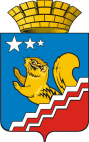 СВЕРДЛОВСКАЯ ОБЛАСТЬВОЛЧАНСКАЯ ГОРОДСКАЯ ДУМАПЯТЫЙ СОЗЫВЧетвертое заседание  ПРОЕКТРЕШЕНИЕ № ____г. Волчанск                                                                                                    21.04.2015 г.О ходе выполнения муниципальной программы демографического развития Волчанского городского округа на период до 2025 годаЗаслушав информацию Феттер Е.В. начальника экономического отдела администрации Волчанского городского округа о ходе выполнения муниципальной программы демографического развития Волчанского городского округа на период до 2025 года, руководствуясь Федеральным Законом от 6 октября 2003 года №131-ФЗ «Об общих принципах организации местного самоуправления в Российской Федерации», Уставом Волчанского городского округа,ВОЛЧАНСКАЯ ГОРОДСКАЯ ДУМА РЕШИЛА:	1. Принять к сведению информацию  о ходе выполнения муниципальной программы демографического развития Волчанского городского округа на период до 2025 года (прилагается).Опубликовать настоящее Решение в газете «Муниципальный Вестник».Контроль исполнения настоящего Решения возложить на комиссию по социальной политике  (Делибалтов И.В.)Глава Волчанского 							Председатель Волчанскойгородского округа							городской Думы		                          		А.В. Вервейн							        А.Ю. ПермяковИнформационно-аналитические материалы по выполнению муниципальной программы демографического развития Волчанского городского округа на период до 2025 годаДинамика численности населения (среднегодовая):Уровень и тенденции рождаемости:Характеристика миграционных процессов и расселения населения:Сведения об утверждении (внесении изменений) и реализации муниципальной программы демографического развития и поэтапных планов мероприятий:- Решение Думы Волчанского городского округа от 28.08.2008 года № 69 «Об утверждении муниципальной программы демографического развития Волчанского городского округа на период до 2025 года» (утверждена муниципальная программа и План мероприятий по реализации 1 этапа (2008-2010 годы));- Решение Думы ВГО от 19.08.2010 г. № 62 «Об утверждении Плана мероприятий по реализации II этапа (2011-2015 годы) Программы демографического развития Свердловской области на период до 2025 года («Уральская семья») на территории Волчанского городского округа»;- Решение Думы ВГО от 18.08.2011 года № 92 «Об утверждении Плана мероприятий по реализации II этапа (2011-2015 годы) Программы демографического развития Свердловской области на период до 2025 года («Уральская семья») на территории Волчанского городского округа в новой редакции»;- Решение Думы ВГО от 31.01.2013 года № 5 «О внесении изменений в План мероприятий по реализации II этапа (2011-2015 годы) Программы демографического развития Свердловской области на период до 2025 года («Уральская семья») на территории ВГО»;- Решение Думы ВГО от 22.08.2013 года № 80 «О внесении изменений в Решение Волчанской городской Думы от 28.08.2008 года № 69 «Об утверждении муниципальной программы демографического развития ВГО на период до 2025 года»;Постановление главы ВГО от 20.10.2014 года № 865 «Об утверждении Плана мероприятий («дорожной карты»), обеспечивающих достижение важнейших целевых показателей, установленных Указом Президента Российской Федерации от 07 мая 2012 года № 606 «О мерах по реализации демографической политики Российской Федерации», в Волчанском городском округе на период до 2018 года».Сведения об объемах и источниках финансирования муниципальной программы демографического развития:План мероприятий до 2015 года, в 2015 году будет разработан до 2020 года.Информация о реализации программных мероприятий, направленных на снижение уровня смертности населения, прежде всего трудоспособного возраста. Проводились ФЛГ-обследования, диспансеризация взрослого населения, углубленная диспансеризация подростков в возрасте до 14 лет.На территории Волчанского городского округа работала муниципальная целевая программа: «Комплексные меры по ограничению распространения ВИЧ-инфекции и заболеваний, передаваемых половым путем на территории ВГО». Разработан План мероприятий по снижению смертности, организован оргкомитет.В рамках борьбы со СПИДом: Проведено 4 выездных комиссии по противодействию распространения ВИЧ-инфекции, где показывались видеоролики по данной тематике, издавались листовки. В рамках Всемирного дня борьбы со СПИДом и дня памяти умерших от СПИДа установлена стритбольная стойка и перекладина для занятия варкаутом. Проведен фестиваль «Мир должен быть лучше», оформлены стенды в ГБУЗ СО «ВГБ», издавались и распространялись брошюры профилактической направленности. Проведено 2 экспресс-тестирования на выявление ВИЧ-инфекции. Обследовано 1700 человек (100 % от плана). Во время беременности стопроцентный охват антиретровиррусными препаратами. ГБУЗ СО «ВГБ» проведены  беседы с 87 человеками, размещено 5 статей в «Муниципальном Вестнике» по данной тематике, проведено 4 лекции на промышленных предприятиях.По программе «Профилактика туберкулеза» прошли флюорографические обследования 6353 человека (102,5 % от плана).Информация о реализации программных мероприятий, направленных на снижение уровня материнской и младенческой смертности, охрану репродуктивного здоровья населения, здоровья детей и подростков.Производилась выдача родовых сертификатов – 85. Новорожденным проводился неонатальный скрининг на 16 врожденных заболеваний.Проведение зимних соревнований по лыжному туризму, зимнему туризму, многодневного сплава, соревнования по пешеходному туризму, игр: «Играйте на здоровье», спартанские игры.По итогам оздоровительной кампании за  2014 год в Волчанском городском округе оздоровлено 1018 и трудоустроено 115 подростков или 97,3 % от общего количества детей в городе от 7 до 17 лет, в том числе в трудной жизненной ситуации – 395 детей. Выполнены мероприятия:Санаторно-курортное оздоровление  (план 90 детей, факт – 106 детей)  из них:- 20 детей -  поезд «Здоровье» на побережье Черного моря, с 24.06.2014 г.  по 14.07.2014 г. Стоимость путевки -26 272 рубля 90 копеек, из них из областного бюджета – 19 410, из местного бюджета  6 862 рубля 90 копеек. Родительский взнос за проезд от г. Волчанска до г. Анапы и обратно с трехразовым горячим питанием, сопровождением педагогами, медиками  и охраной составил 16 400 рублей.- 40 детей - санаторий-профилакторий «Дюжонок» (г. Первоуральск) Смена по 21 дню пребывания: 1 смена с 21.05.2014 г.- 20 детей;  2 смена с 14.06.2014 г. – 17 детей; 3 смена с 15.08.2014г. – 3 ребенка. Стоимость путевки – 19 410 рублей, из них родительский взнос во вторую  и третью смену составил 4 740 рублей.  Родительский взнос за проезд от г. Волчанска до г.Первоуральска и обратно составил 3000 рублей с горячим питанием в дороге.- 3 ребенка – санаторий-профилакторий «Солнышко»  (г. Лесной) на 5 дней с 10.12.2014 по 20.12.2014 года, стоимость путевки – 12432,09 руб.- 38 детей – оздоровились через Управление социальной политики:санатории Крыма (2 детей);г.Анапа санаторий «Огонек» (2 детей);Туапсинский район санаторий «Кубань» (4 ребенка);г.Геленджик санаторий «Дружных» (16 детей);санатории пос. Витязево Краснодарского края (8 детей); Артемовский район санаторий «Салют» (6 детей). - 5 детей  сотрудников РЖД оздоровились в санатории г. Туапсе Краснодарского края. Лагеря дневного пребывания  (план 600 детей,  факт – 600 ребенка):1 смена – летние каникулы, на базе школ. Количество детей 333 ребенка, из них на базе МАОУ СОШ № 23 – 200 детей, на базе МАОУ СОШ № 26 – 133 ребенка.  Стоимость путевки 2 576 рублей, из них родительский взнос: 10% - 258 рублей; 20% -515 рублей. 2 смена -  осенние каникулы. Оздоровлено в лагерях дневного пребывания с 27.10.14 по 31.10.14г. на базе МАОУ СОШ 23 – 163 ребенка, на базе МАОУ СОШ № 26 – 104 ребенка. Стоимость путевки 1 285 рублей; 10%-129 рублей; 20%-257 рублей.Загородные оздоровительные лагеря (план 80 детей, факт – 119 детей).113 детей Волчанского городского округа отдохнули и оздоровились в МОЗЛ «Республика Грин». Организовано 2 смены  по 21 дню, 1 смена с 28.06.2014 г., 2 смена с 21.07.2014 года. Стоимость путевки – 12 721 рублей, из них родительский взнос 10% - 1 272 рубля; 20%  - 2 544 рубля.6 детей – ЗОЛ «Трубник» г.Первоуральск.              Дополнительно в МОЗЛ «Республика Грин» отдохнули и оздоровились 59 детей из соседних городских округов - Сосьва, Гари, Ивдель.Другие формы отдыха, оздоровления и занятости (план 125 детей, факт – 189 детей)82 ребенка - туристические, палаточные лагеря, многодневные походы. 5 детей - оборонно-спортивный лагерь «Витязь».6 подростков – 5-дневные военно-  полевые сборы.96 детей – турбазы, пансионаты, семейный отдых.Сведения о реализации программных мероприятий, направленных на сохранение и укрепление здоровья населения, создание условий	 по формированию здорового образа жизни.Проведен мониторинг здоровья обучающихся общеобразовательных учреждений в ситуации с употреблением наркотических и психоактивных веществ несовершеннолетними.  Подлежало тестированию 394 чел; получено информационных согласий 334; прошло тестирование 334 чел; отказов 46. Выявленных не было.В течение 2014 года, в рамках реализации мероприятий по снижению злоупотребления алкоголем и профилактике алкоголизма, сокращению потребления табака, были проведены следующие мероприятия:- городской фестиваль «Мир должен быть лучше!», состоящий их трех этапов:1 этап – конкурс социальной рекламы «Я хочу жить здорово!»;- акция «Дыши свободно», посвященная Дню отказа от курения;- «День трезвости»: городская зарядка, состоящая из акций: «Пейте молоко – будете здоровы» и «Витаминка»;- развлекательная программа для молодежи «Как прекрасен этот мир!».На территории Волчанского городского округа действует муниципальная программа  «Развитие физической культуры и спорта на территории  Волчанского городского округа до 2020 года».  На организацию и проведение физкультурно-оздоровительных и спортивных мероприятий израсходовано – 222,9 тыс. руб. за счет средств местного бюджета.Информация о реализации мер, направленных на поддержку семей, имеющих детей, о дополнительных мерах, направленных на стимулирование рождений второго и третьего ребенка.В целях проведения целенаправленной и адресной политики по усилению социальной поддержки многодетных семей, воспитывающих 3 и более детей, предоставляются меры социальной поддержки:скидка в размере не ниже 30 процентов установленной платы за пользование отоплением, водой, канализацией, газом и электроэнергией, а для семей, проживающих в домах, не имеющих центрального отопления – от стоимости топлива, приобретаемого в пределах норм, установленных для продажи населению на данной территории; бесплатная выдача лекарств, приобретаемых по рецептам врачей, для детей в возрасте до 6 лет;бесплатный проезд на внутригородском транспорте (трамвай), автобус городских линий (кроме такси), а также в автобусах пригородных и внутрирайонных линий для учащихся общеобразовательных школ;прием детей в дошкольные учреждения в первую очередь;бесплатное питание (завтраки и обеды) для учащихся общеобразовательных и профессиональных учебных заведений.предоставляется безвозмездная материальная помощь, либо беспроцентная ссуда для возмещения расходов на развитие крестьянского (фермерского) хозяйства; предусматривается полное или частичное освобождение от уплаты регистрационного сбора с физических лиц, занимающихся предпринимательской деятельностью;предоставляются льготные кредиты, дотации, беспроцентные ссуды на приобретение строительных материалов и строительного жилья; при разработке региональных программ занятости, учитывается необходимость трудоустройства  многодетных родителей, возможность их работы на условиях применения гибких форм  труда (неполный рабочий день, неполная рабочая неделя, работа на дому, временная работа и т.дСемьям, воспитывающим детей-инвалидов, предоставляются следующие меры социальной поддержки:  скидка не ниже 50% (на всех членов семьи) на оплату жилого помещения и оплату коммунальных услуг, а в жилых домах, не имеющих центрального отопления  - на стоимость топлива, приобретаемого в пределах норм, установленного для продажи населению;скидка не ниже 50% на оплату электроэнергии;первоначальное право на предоставление мест в ДДУ;бесплатный проезд на всех видах транспорта общего пользования городского и пригородного сообщения, кроме такси;предоставление льготных лекарств по рецептам врачей;первоочередное предоставление санаторно-курортных путевок;бесплатное предоставление протезно-ортопедических изделий;предоставление медицинской реабилитации;предоставление социальной реабилитации;ежемесячное денежное пособие родителям, воспитывающим ребенка-инвалида;предоставление 4 дополнительных оплачиваемых выходных дня в месяц одному из родителей.Реализация мер по развитию дошкольного образования, повышению доступности и качества услуг дошкольных образовательных организаций, строительству и реконструкции детских садов.В городе работают два дошкольных учреждения с количеством воспитанников - 621. Фактическое количество сотрудников на конец отчетного периода  164 человека, в том числе 64 педагогических  работника (39%).Средняя заработная плата работников за отчетный период составила 16633 руб., в том числе педагогических работников – 26916 руб. В рамках муниципальной программы «Развитие системы образования в Волчанском городском округе до 2018 года» проведены расходы на сумму  4907,1 тыс. руб., в том числе:- проведено техническое обследование части здания МБДОУ № 1 в сумме 48,5 тыс. руб. и геологические исследования на сумму 20,0 тыс. руб. в целях последующей реконструкции кровли; - проведены работы по капитальному ремонту ограждения дошкольного учреждения по ул. Карпинского, 11 на сумму 245 тыс. руб.;- проведены работы по благоустройству детских площадок МКДОУ № 4 на сумму 121,6 тыс. руб.;-  за счет внебюджетных источников произведена замена 4 окон из ПВХ в дошкольном учреждении по ул. Мичурина.В целях перехода дошкольных учреждений на новый образовательный стандарт (ФГОСДО) 20 педагогических работников и руководителей дошкольных учреждений прошли курсы повышения квалификации.Погашена кредиторская задолженность по перепрофилированному зданию дошкольного учреждения по ул. Краснотурьинская, 44. За 2014 год проведена оплата в сумме 4472,0 тыс. руб.Наиболее значимым мероприятием, проведенным в учреждениях дошкольного образования, является Всероссийский профессиональный конкурс «Воспитатель года». Муниципальный этап данного конкурса проходил с 14 апреля по 29 мая 2014 года. В нем принимали участи 15 педагогов-воспитателей. Они демонстрировали опыт, знания, мастерство, талант, проводили презентации, мастер классы, обучающие занятия.Создание условий для повышения доступности жилья для семей с детьми, в первую очередь для молодых семей с детьми, реализация программ обеспечения жильем молодых семей.В рамках реализации муниципальной программы «Обеспечение жильем молодых семей в Волчанском городском округе на 2014-2020 годы», одной молодой семье (3 человека) была оформлена социальная выплата на приобретение жилья. Трем многодетным семьям были выделены однократно, бесплатно в собственность земельные участки под индивидуальное жилищное строительство.Развитие системы адресной помощи при оплате жилищно-коммунальных услуг в зависимости от состава семьи и материального положения семьи на территории Волчанского городского округа осуществляется в соответствии с Законом Свердловской области от 20.11.2009 года № 100-ОЗ «О социальной поддержке многодетных семей в Свердловской области», постановлением Правительства Свердловской области от 14.03.2013 года № 306 «Об утверждении Порядка назначения и выплаты компенсации расходов на оплату коммунальных услуг многодетным семьям Свердловской области». За 2014 год начислено 422,368 тысяч рублей, количество получателей – 67 семей.Информация о ходе реализации программных мероприятий по содействию занятости населения, особенно занятости женщин, имеющих детей и выходящих из отпуска по уходу за ребенком.Государственное казенное учреждение службы занятости населения Свердловской области «Карпинский Центр занятости» выполняет мероприятия по государственной программе Свердловской области «Содействие занятости населения Свердловской области до 2020 года», в том числе за 2014 год:трудоустройство безработных граждан: фактически трудоустроено 508 человек;трудоустройство инвалидов: 8 человек;профессиональное обучение безработных граждан: фактически прошло обучение 22 человека;профессиональная ориентация: 320 человек;организация ярмарок вакансий и учебных рабочих мест: 2 единицы;трудоустройство на временную работу безработных граждан в возрасте от 18 до 20 лет, имеющих среднее профессиональное образование и ищущих работу впервые: принял участие – 1 человек;Организация профессиональной подготовки, переподготовки и повышения квалификации женщин в период отпуска по уходу за ребенком до достижения им возраста трех лет: 2 человека.За 2014 год безработные граждане привлекались для работы на предприятия по срочным трудовым договорам за счет средств соответствующих предприятий. Сами безработные граждане мотивированы в трудоустройстве получением дополнительной материальной помощи за счет средств Центра занятости. Всего было привлечено к общественным работам 65 человек на предприятиях: ОАО «Волчанское» (доярка), ООО МУП «ВАЭТ» (подсобный рабочий), ГБУЗ СО «Волчанская городская больница» (санитарка), Дом детского творчества (уборщик, кухонный рабочий), детский сад № 4 (уборщик)Территориальные соглашения с положениями, направленными на создание условий для сочетания работниками профессиональной деятельности с семейными обязанностями заключены в двух общеобразовательных учреждениях: МАОУ СОШ № 23 и № 26. В коллективные договоры с работниками добавлены пункты:- предоставление работникам (матерям, имеющим детей первоклассников) отпуска с сохранением средней заработной платы – 1 день 1 сентября;- преимущественное право на предоставление отпусков в летний период имеют следующие категории работников: работники, имеющие 2 и более детей в возрасте до 18 лет; работники, имеющие ребенка-инвалида до 18 лет. Меры, направленные на улучшение условий и охраны труда, снижение уровня производственного травматизма и профессиональной заболеваемости работающего населения.Предприятия и организации Волчанского городского округа вложили 24,032 млн. рублей на модернизацию производства и приобретение нового оборудования.На Волчанском механическом заводе  для работников предприятия работает фитобар.Информация о предоставлении социальных гарантий семьям, принимающим на воспитание детей, оставшихся без попечения родителей, безработным гражданам, в том числе одиноким, многодетным родителям, а также родителям, воспитывающим детей-инвалидов.Категории для получения пособий:- семьи, имеющие в своем составе несовершеннолетних детей и имеющие доход ниже прожиточного минимума, установленного Правительством Свердловской области, имеют право на государственную социальную помощь;- при передаче ребенка на воспитании в семью выплачивается единовременное денежное пособие;-  неработающим беременным женщинам, вставшим на учет в ранние сроки беременности выплачивается социальное пособие;- на ребенка до 1,5 лет выплачивается ежемесячное пособие (неработающие);- производится компенсация части родительской платы за содержание ребенка в ДДУ.На территории ВГО 58 семей, воспитывающих детей с ограниченными возможностями здоровья (в них 59 детей). 51 приемная семья, в них – 65 детей. Информация о реализации мер, направленных на регулирование миграционных процессов.Для инвестиционной привлекательности территории разработаны и действуют:- Программа социально-экономического развития ВГО на период до 2018 года;- Комплексный инвестиционный план развития ВГО на период до 2020 года;- Инвестиционная стратегия ВГО на период до 2020 года;- План мероприятий («дорожная карта») «Повышение инвестиционной привлекательности и создание благоприятных условий для развития бизнеса в ВГО на 2013-2018 годы».Создана межведомственная комиссия по реализации на территории ВГО Программы по оказанию содействия добровольному переселению в Свердловскую область соотечественников, проживающих за рубежом (постановление главы ВГО от 01.11.2013 года № 867).Сведения об обеспечении и проведении методической и информационной поддержки реализации муниципальной программы демографического развития с участием средств массовой информации.Работают: Рабочая группа по мониторингу достижения на территории Волчанского городского округа целевых показателей социально-экономического развития в области здравоохранения и демографической политики; Муниципальный штаб по контролю за реализацией приоритетных национальных проектов «Здоровье», «Образование», «Доступное и комфортное жилье – гражданам России» на территории Волчанского городского округа. Заседания проводятся в соответствии с Планом работы администрации ВГО.Результаты работы освещаются в газете «Муниципальный Вестник» и на официальном сайте Волчанского городского округа admvolchansk.ru.Ежегодно на очередном заседании Думы Волчанского городского округа рассматривается выполнение программы демографического развития.Сведения о взаимодействии с институтами гражданского общества по улучшению демографической ситуации.Демографическая ситуация ежегодно освещается на заседаниях Общественного Совета ВГО в рамках отчета по социально-экономическому развитию территории.Приложение к решению Волчанской городской Думы от 21.04.2015 г. № ____Единица измерения2007 год2008 год2009 год2010 год2011 год2012 год2013 год2014 годчеловек 1047110304102481020110142997698439714Показатель2007 год2008 год2009 год2010 год2011 год2012 год2013 год2014 годРодилось, человек 101119126136135146142113Коэффициент рождаемости9,64611,54912,29513,33213,31114,63514,42611,63Показатель2007 год2008 год2009 год2010 год2011 год2012 год2013 год2014 годМиграция, сальдо, человек -5-79+9--105-111-63-107Источники финансирования2013 год,тыс. руб.2013 год,тыс. руб.% выполнения2014 год, тыс. рублей2014 год, тыс. рублей% выполнения2015 год, тыс. рублейИсточники финансированияпланфактпланфактплан1Федеральный бюджет1960,02043,1104,22825,61716,560,72825,6Областной бюджет33775,140451,4119,834247,749854,8145,634464,7Муниципальный бюджет1152,53607,9313858,06778,03826,0Внебюджетные источники  (родительская плата)0344,9ИТОГО:36887,546447,3125,937931,358349,3153,838116,3